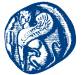 ΠΑΝΕΠΙΣΤΗΜΙΟ ΑΙΓΑΙΟΥ"ΤΟ ΠΑΝΕΠΙΣΤΗΜΙΟ ΑΙΓΑΙΟΥ, ΒΑΣΙΚΟΣ ΠΑΡΑΓΟΝΤΑΣ ΓΙΑ ΤΗΝ ΟΙΚΟΝΟΜΙΚΗ ΚΑΙ ΚΟΙΝΩΝΙΚΗ ΑΝΑΠΤΥΞΗ ΤΟΥ ΑΙΓΑΙΟΠΕΛΑΓΙΤΙΚΟΥ ΧΩΡΟΥ" «Στήριξη και Ανάδειξη Πολυνησιωτικών ΑΕΙ» Ε.Π. «ΕΚΠΑΙΔΕΥΣΗ ΚΑΙ ΔΙΑ ΒΙΟΥ ΜΑΘΗΣΗ»ΑΝΑΒΑΘΜΙΣΗ ΤΗΣ ΠΟΙΟΤΗΤΑΣ ΤΗΣ ΕΚΠΑΙΔΕΥΣΗΣ ΚΑΙ ΠΡΟΩΘΗΣΗ ΤΗΣ ΚΟΙΝΩΝΙΚΗΣ ΕΝΣΩΜΑΤΩΣΗΣ ΣΤΙΣ 8 ΠΕΡΙΦΕΡΕΙΕΣ ΣΥΓΚΛΙΣΗΣΙδρυματικός Υπεύθυνος:Πρύτανης Πανεπιστημίου Αιγαίου, Καθηγητής Πάρις ΤσάρταςΔράση 4 : Εκπαίδευση και υποστήριξη προς τις τοπικές κοινωνίεςΕπιστημονικά Υπεύθυνος Δράσης 4: Καθηγητής Βασίλης Αγγελής3η Προκήρυξη Επιμορφωτικών Προγραμμάτων Πανεπιστημίου Αιγαίου Οκτώβριος 2013Αντικείμενο της ΠροκήρυξηςΟι τοπικές κοινωνίες των νησιών παρουσιάζουν σημαντικές ιδιαιτερότητες ως προς την οικονομική και κοινωνική τους ανάπτυξη.  Η Δράση 4 έχει ως στόχο να βοηθήσει τις τοπικές κοινωνίες μέσα από τη συστηματική εκπαίδευση του ανθρώπινου δυναμικού τους σε θέματα σχετικά με:την επιχειρηματικότητατην τοπική αυτοδιοίκησηάλλα αντικείμενα γενικού ή και ειδικού ενδιαφέροντος για τις τοπικές νησιωτικές κοινωνίες.Περισσότερες πληροφορίες, όλο το απαραίτητο πληροφοριακό υλικό, καθώς και το υλικό των Επιμορφωτικών Προγραμμάτων που έχουν υλοποιηθεί, μπορούν να αναζητηθούν στην ιστοσελίδα της δράσης http://top.seminaria.aegean.gr/ Η συγκεκριμένη προκήρυξη αναφέρεται στην υλοποίηση του επόμενου κύκλου Επιμορφωτικών Προγραμμάτων. Δικαίωμα υποβολής πρότασης έχουν όλα τα μέλη ΔΕΠ του Πανεπιστημίου Αιγαίου και ισχύουν οι εξής προϋποθέσεις:Επιστημονικά Υπεύθυνος του Έργου πρέπει απαραίτητα να είναι μέλος ΔΕΠ του Πανεπιστημίου Αιγαίου.Στην Ομάδα Υλοποίησης, μπορούν να συμμετέχουν μέλη ΔΕΠ του Πανεπιστήμιου Αιγαίου, μέλη ΔΕΠ άλλων Πανεπιστημίων της ημεδαπής ή της αλλοδαπής, μέλη ΕΠ ΤΕΙ, διδάσκοντες με το ΠΔ 407/80, ερευνητές, στελέχη επιχειρήσεων, στελέχη της αυτοδιοίκησης, υποψήφιοι διδάκτορες του Πανεπιστημίου Αιγαίου και εξωτερικοί συνεργάτες του Πανεπιστημίου Αιγαίου.Γενικά Χαρακτηριστικά της Δράσης 4 Η Δράση 4 αποτελεί άλλον έναν πυλώνα καινοτομίας του Έργου της Πολυνησιωτικότητας με τα εξής χαρακτηριστικά:Στόχευση της Δράσης. Η προσέγγισή μας βασίζεται σε μια ολιστική απεικόνιση των αναγκών εκπαίδευσης των τοπικών κοινωνιών στο Αιγαίο. Ανάπτυξη της Δράσης. Τα εκπαιδευτικά πακέτα εργασίας σχεδιάστηκαν με κοινή δομή που ακολουθεί το τρίπτυχο «Αποτύπωση εξειδικευμένων τοπικών αναγκών – Διαμόρφωση επιμορφωτικών προγραμμάτων – Υλοποίηση επιμορφωτικών προγραμμάτων».Υλοποίηση της Δράσης. Βασίζεται στις αρχές της εκπαίδευσης ενηλίκων, με έμφαση στη βιωματική και πρακτική εκπαίδευση των εκπαιδευομένων από εξειδικευμένους εκπαιδευτές. Οι εκπαιδευτικές δραστηριότητες περιλαμβάνουν:Γενικούς Θεματικούς Κύκλους Επιμόρφωσης, σε θέματα γενικού ενδιαφέροντος, προσαρμοσμένα στις ιδιαίτερες ανάγκες των νησιών. Η παρούσα προκήρυξη αφορά αυτήν την κατηγορία μόνο.Ειδικά Θεματικά Προγράμματα, για συγκεκριμένες ομάδες του τοπικού πληθυσμού των νησιών (π.χ. στελέχη επιχειρήσεων, στελέχη ΟΤΑ).Εκπαιδευτικές Ημερίδες και Workshops σε ειδικά θέματα τοπικού ενδιαφέροντος (π.χ. ανανεώσιμες πηγές ενέργειας, προώθηση παραδοσιακών προϊόντων, κλπ).Η επιμόρφωση αφορά στα εξής θέματα:(α) ΕπιχειρηματικότηταΗ μικρομεσαία επιχειρηματικότητα στο Αιγαίο συνδέεται ιστορικά με την πολυνησιωτική μορφή του αρχιπελάγους και έχει ωθηθεί από τη εκμετάλλευση τοπικών ‘συγκριτικών πλεονεκτημάτων’ (π.χ. μαστίχα στη Χίο) και την εύρεση τοπικών επιχειρηματικών ευκαιριών. Ενώ λοιπόν υπάρχει η ‘κουλτούρα’ της επιχειρηματικότητας, οι τοπικοί επιχειρηματίες:είναι σε πολλές περιπτώσεις εσωστρεφείς, επικεντρώνοντας την επιχειρηματική τους ενέργεια στις μικρές (και συχνά απομονωμένες) τοπικές αγορές του εκάστοτε νησιού.δεν εκμεταλλεύονται αρκετά (ή και δεν γνωρίζουν πώς να εκμεταλλευτούν) συνέργειες με άλλες επιχειρήσεις και φορείς, είτε σε γειτονικά νησιά είτε και εκτός αρχιπελάγους, που θα μπορούσαν να βοηθήσουν στη βελτίωση των προϊόντων ή των υπηρεσιών τους.δεν διαθέτουν κάποιες γνώσεις και δεξιότητες που είναι απαραίτητες για να λειτουργήσουν σ’ ένα επιχειρηματικό κόσμο όπου δεν υπάρχουν σύνορα και ο ανταγωνισμός μπορεί να προέλθει από οπουδήποτε, ακόμα και στις μέχρι τώρα απομονωμένες και «μη σημαντικές για τρίτους» τοπικές αγορές στις οποίες οι ίδιοι επιχειρούν.Στόχος λοιπόν της επιμόρφωσης σε θέματα επιχειρηματικότητας είναι η κάλυψη των παραπάνω αναγκών και η επιμόρφωση των επιχειρηματιών με όλα εκείνα τα εργαλεία που θα αποτελέσουν μοχλό ανάπτυξης των τοπικών επιχειρήσεων.(β) Τοπική Αυτοδιοίκηση Η οικονομική και η κοινωνική ανάπτυξη των νησιών εξαρτάται, μεταξύ άλλων, και από το υψηλό επίπεδο υποστήριξης των δραστηριοτήτων τους από την τοπική αυτοδιοίκηση. Ειδικότερα σήμερα, που βρισκόμαστε ως χώρα στη φάση σχεδιασμού των νέων Ευρωπαϊκών Συμφώνων Συνεργασίας της Ελλάδας με την Ευρωπαϊκή Ένωση για τα έτη 2014-2020 και που η έξυπνη εξειδίκευση αποτελεί τον βασικό στόχο χρηματοδότησης έργων και δράσεων, η επιμόρφωση των στελεχών αυτοδιοίκησης σε θέματα σχετικά με τη Δομή των Ευρωπαϊκών Ταμείων (ΕΤΠΑ και ΕΚΤ)με τις στρατηγικές ανάπτυξης των περιφερειών και των χωρώνμε την έννοια (μορφή & περιεχόμενο) Έξυπνης Εξειδίκευσης αποτελούν σημαντικούς παράγοντες για την βελτίωση της αποδοτικότητας των οργανισμών τοπικής αυτοδιοίκησης.(γ) Θέματα γενικού ενδιαφέροντοςΗ οικονομική και κοινωνική ανάπτυξη των νησιών εξαρτάται και από την συνολική αναβάθμιση του μορφωτικού επιπέδου όλων των κατοίκων τους. Για τον σκοπό αυτό είναι απαραίτητη η υλοποίηση επιμορφωτικών προγραμμάτων για πολλές και διαφορετικές πληθυσμιακές ομάδες των νησιών, με έμφαση στη βιωματική και πρακτική εκπαίδευση των εκπαιδευομένων.Οι ομάδες πληθυσμού στις οποίες θα προσφέρουμε επιμόρφωση θα  είναι άτομα δευτεροβάθμιας εκπαίδευσης, άτομα τρίτης ηλικίας, άτομα μετά δευτεροβάθμιας εκπαίδευσης, άτομα που χρειάζονται εξειδικευμένες γνώσεις, άτομα που διαμένουν σε κάποιο νησί αλλά δεν είναι μόνιμοι κάτοικοι του νησιού, και άτομα με ειδικές ανάγκες.Βασικά χαρακτηριστικά Υλοποίησης των Επιμορφωτικών Προγραμμάτων Τα Επιμορφωτικά Προγράμματα πραγματοποιούνται σε θεματικούς κύκλους, όπου κάθε θεματικός κύκλος αποτελείται από 3-4 Επιμορφωτικά Προγράμματα. Στόχος είναι να προωθηθεί η ευρύτερη συνεργασία και κοινή δημιουργία προτάσεων από τα μέλη ΔΕΠ του Πανεπιστημίου.Κάθε πρόταση που θα κατατεθεί πρέπει να αφορά την υλοποίηση ενός θεματικού κύκλου και να λαμβάνει υπ’ όψη τις παρακάτω παραμέτρους: ΔιάρκειαΗ διάρκεια ενός Επιμορφωτικού Προγράμματος είναι 8 ώρες. Υλοποιείται σε μία εβδομάδα, σε δύο 4-ώρες διαλέξεις που πραγματοποιούνται σε δύο διαδοχικές ημέρες. Άρα, η διάρκεια ενός θεματικού κύκλου «χ» Επιμορφωτικών Προγραμμάτων θα είναι «χ» * 8 ώρες.Τα Επιμορφωτικά Προγράμματα (3 ή 4) ενός θεματικού κύκλου μπορούν να πραγματοποιηθούν σε 3 ή 4 διαφορετικές εβδομάδες, όχι απαραίτητα συνεχόμενες. Τόπος διεξαγωγήςΤα Επιμορφωτικά Προγράμματα που θα εγκριθούν θα υλοποιηθούν στα νησιά που υπάρχουν τμήματα του Πανεπιστήμιου Αιγαίου: Λέσβος, Χίος, Σάμος, Ρόδος, Λήμνος και Σύρος. Μπορούν να πραγματοποιηθούν, είτε σε χώρους του Πανεπιστημίου, είτε σε άλλους χώρους που πληρούν τις συνθήκες για τη διεξαγωγή τους και οι οποίοι μπορούν να παραχωρηθούν στο Πανεπιστήμιο Αιγαίου, χωρίς πρόσθετη επιβάρυνση. Ο κάθε προτεινόμενος θεματικός κύκλος πρέπει να αφορά τουλάχιστον τρία (3) νησιά. Αριθμός συμμετεχόντων Κατ’ ελάχιστον 10 άτομα ανά θεματικό κύκλο σε κάθε νησί στο οποίο θα προτείνεται υλοποίηση. Αν δεν συμπληρωθεί ο αριθμός αυτός, ο θεματικός κύκλος δεν πραγματοποιείται στο νησί αυτό (με ανάλογη μείωση της συνολικής χρηματοδότησης μιας πρότασης).Πληθυσμός - στόχοςΤα Επιμορφωτικά Προγράμματα απευθύνονται εν γένει στις τοπικές κοινωνίες των νησιών του Αιγαίου. ΘεματολογίαΗ θεματολογία θα πρέπει να καλύπτει τις ανάγκες των τοπικών κοινωνιών, όπως αυτές περιγράφονται στην ενότητα «2. Γενικά Χαρακτηριστικά της Δράσης 4» της παρούσας προκήρυξης. Προϋπολογισμός To σύνολο του προϋπολογισμού για τον θεματικό κύκλο (ΠΘΚ) πρέπει να υπολογιστεί ως εξής:(ΧΔ4) Το αιτούμενο ποσό χρηματοδότησης από τη Δράση 4, με βάση τις κατηγορίες επιλέξιμων δαπανών του ΕΣΠΑ. Το μέγιστο ποσό χρηματοδότησης από τη Δράση 4 ενός επιμορφωτικού προγράμματος 8 ωρών σε 1 νησί ορίζεται σε 1.200 ευρώ. Κατά συνέπεια, το μέγιστο ποσό χρηματοδότησης από τη Δράση 4 για ένα θεματικό κύκλο υπολογίζεται ως: (ΧΔ4) = πλήθος επιμορφωτικών προγραμμάτων του προτεινόμενου θεματικού κύκλου * πλήθος προτεινόμενων νησιών που θα υλοποιηθεί * 1200 ευρώ.(Έσοδα) Το κατώτατο όριο εσόδων (εκτός ΕΣΠΑ) από δίδακτρα ή/και χορηγίες, τα οποία καθορίζoνται από τον επιστημονικό υπεύθυνο της κατατεθιμένης πρότασης. Για παράδειγμα, ας υποθέσουμε ότι σε μία πρόταση υλοποίησης, προτείνεται ένας θεματικός κύκλος που αποτελείται από 3 επιμορφωτικά προγράμματα με υλοποίηση σε 3 νησιά. Αν ο επιστημονικός υπεύθυνος ζητήσει από τη Δράση 4 το ποσό των 1.000 ευρώ για κάθε νησί, τότε (ΧΔ4) = 3 * 3 * 1000 = 9.000 ευρώ. Σε αυτήν την περίπτωση, θα πρέπει να εξασφαλιστούν συνολικά έσοδα για τον θεματικό κύκλο ύψους τουλάχιστον: (Έσοδα) = 10% * 9.000 ευρώ = 900 ευρώ. Στο παράδειγμά μας, υποθέτουμε ότι εξασφαλίζεται η υλοποίηση και στα τρία νησιά, δηλαδή θα υπάρχουν τουλάχιστον 3 νησιά * 10 συμμετέχοντες ανά νησί = 30 εκπαιδευόμενοι. Ενδεικτικά, αν δεν υπάρχουν χορηγίες, τα έσοδα ανά εκπαιδευόμενο για τον θεματικό αυτό κύκλο μπορούν να υπολογιστούν ως εξής: (Έσοδα) / 30 =  900 / 30 = 30 ευρώ. Αν ο επιστημονικός υπεύθυνος θεωρεί ότι ο αριθμός συμμετεχόντων θα είναι υψηλότερος ή αν θα υπάρχουν χορηγίες, τότε τα έσοδα ανά εκπαιδευόμενο μπορούν να μειωθούν ανάλογα.Παρατηρήσεις:Θα χρηματοδοτηθούν έως 6 προτάσεις θεματικών κύκλωνΤα συνολικά έσοδα θα αξιοποιούνται: α) για την κάλυψη λειτουργικού κόστους, όσον αφορά υπηρεσίες που παρέχονται κεντρικά από το Ίδρυμα (Γραμματειακή υποστήριξη, τεχνική υποστήριξη και προβολή-δημοσιότητα), β) για την διεύρυνση των Επιμορφωτικών Προγραμμάτων στο μέλλον.Το ύψος της χρηματοδότησης από τη Δράση 4 καθορίζεται από τον αρχικό προϋπολογισμό της πρότασης και δεν επηρεάζεται από αυξομειώσεις στο σκέλος των εσόδων.Μετά την υπογραφή του Συμφωνητικού Υλοποίησης, μεταξύ Επιστημονικά Υπευθύνου και Ιδρύματος, ο Προϋπολογισμός δεν δύναται να τροποποιηθεί, παρά μόνο αν προηγηθεί ανάλογη τροποποίηση και εκ νέου υπογραφή του Συμφωνητικού.Στο τέλος ενός θεματικού κύκλου θα απονέμονται βεβαιώσεις παρακολούθησης σε όσους εκπαιδευόμενους έχουν ολοκληρώσει επιτυχώς τις οικονομικές και εκπαιδευτικές απαιτήσεις του έργου (δηλ. πλήρης αποπληρωμή διδάκτρων, και παρακολούθηση όλων των επιμορφωτικών προγραμμάτων του θεματικού κύκλου).Επιλέξιμες δαπάνες Οι κατηγορίες επιλέξιμων δαπανών είναι οι εξής: Αμοιβές μελών Διδακτικού / Ερευνητικού προσωπικού του Πανεπιστημίου ΑιγαίουΑμοιβές Εξωτερικών ΣυνεργατώνΑμοιβές Μόνιμου Προσωπικού Πανεπιστημίου Αιγαίου (π.χ. Διοικητικοί, ΕΤΕΠ)Αμοιβές Μελών Διδακτικού / Ερευνητικού προσωπικού από άλλα ιδρύματα του εσωτερικού ή του εξωτερικούΜετακινήσεις  εισηγητών (μετακίνηση+ διαμονή) CateringΔημοσιότηταΑναλώσιμα Ειδικότερα για τις αμοιβές προσωπικού αυτές μπορούν να περιλαμβάνουν: Αμοιβή Επιστημονικού Υπευθύνου και άλλων μελών της Ομάδας υλοποίησης για την οργάνωση της εκπαιδευτικής δραστηριότητας Αμοιβές διδασκαλίαςΑνάπτυξη εκπαιδευτικού υλικού (έντυπο ή ηλεκτρονικό).Στις μετακινήσεις περιλαμβάνονται δαπάνες ταξιδιών και διαμονής των εισηγητών. Δεν είναι επιλέξιμες οι μετακινήσεις διδασκόντων του Πανεπιστημίου Αιγαίου με έδρα στο νησί στο οποίο υλοποιείται η εκπαιδευτική δραστηριότητα.Οι αμοιβές προσωπικού οποιασδήποτε κατηγορίας, καθώς και οι μετακινήσεις, διέπονται από τους κανόνες υλοποίησης συγχρηματοδοτούμενων προγραμμάτων ΕΣΠΑ (βλ. email Προϊσταμένου Γραμματείας ΕΛΕ, 21.06.13). Υποβληθείσες προτάσεις που δεν θα λαμβάνουν υπ’ όψη αυτούς τους κανόνες δεν θα μπορούν να περάσουν στο επόμενο στάδιο αξιολόγησης.Το catering αφορά μόνο τα είδη του coffee break. Μέγιστο ποσό 200 ευρώ ανά οκτάωρο επιμορφωτικό πρόγραμμα ανά νησί.Η δημοσιότητα περιλαμβάνει δαπάνες για δημιουργία αφίσας, δημοσιότητα στα τοπικά Μέσα Μαζικής Ενημέρωσης και γενικά διαφήμιση και προβολή της εκπαιδευτικής δραστηριότητας πέρα από αυτήν που θα παρέχει η Δράση. Το μέγιστο ποσό που μπορεί να δοθεί για την επιπρόσθετη δημοσιότητα είναι 100 € ανά νησί.Γενικοί κανόνεςΚαταληκτική ημερομηνία υποβολής προτάσεων: 30 Οκτωβρίου 2013.Περίοδος υλοποίησης εγκεκριμένων προτάσεων: μέχρι 30 Μαρτίου 2014.Ο κάθε υποψήφιος Επιστημονικός Υπεύθυνος μπορεί να καταθέσει μια πρόταση για ένα θεματικό κύκλο, αλλά μπορεί να συμμετέχει ως μέλος της ομάδας υλοποίησης σε περισσότερες προτάσεις.Τροποποίηση του Εντύπου Υποβολής Πρότασης υποβάλλεται εντός 7 ημερών από την ημερομηνία ανακοίνωσης των αποτελεσμάτων από τους Επιστημονικά Υπευθύνους των Επιμορφωτικών Προγραμμάτων στον Επιστημονικά Υπεύθυνο της Δράσης 4.Το Ωρολόγιο Πρόγραμμα κατατίθεται τουλάχιστον 35 ημέρες πριν την υλοποίηση του Επιμορφωτικού Προγράμματος.Οι προτάσεις που θα κατατεθούν θα πρέπει να παρουσιάζουν με σαφή και ολοκληρωμένο τρόπο:το γνωστικό αντικείμενο επιμόρφωσηςτη θεματική ενότητα στην οποία ανήκει (επιχειρηματικότητα, αυτοδιοίκηση, θέματα γενικού ενδιαφέροντος)τις διδακτικές ενότητες τη διάρκεια του προγράμματοςτα νησιά στα οποία θα πραγματοποιηθείτην εκτίμηση αριθμού συμμετεχόντων και διδάκτρωντα μαθησιακά αποτελέσματατο διδακτικό υλικό που θα προσφερθεί στους συμμετέχοντεςτην σχέση των μελών της ομάδας έργου με το γνωστικό αντικείμενο επιμόρφωσης.Παραδοτέα Με την ολοκλήρωση του Έργου ο υποψήφιος Ανάδοχος υποχρεούται να παραδώσει τα εξής παραδοτέα:Π1.	Περιγράμματα προσφερόμενων μαθημάτωνΠ2.	Ωρολόγια προγράμματα σεμιναρίωνΠ3.	Διδακτικό υλικό (διαφάνειες &  σημειώσεις, υποχρεωτικά και τα δύο)Π4.	Συνοπτική έκθεση πεπραγμένων του σεμιναρίουΦάκελος υποβολής πρότασηςΤο Έντυπο Υποβολής Πρότασης (ΕΥΠ). Το ΕΥΠ αποτελείται από τα εξής μέρη:Γενικά Στοιχεία (της κατατιθέμενης πρότασης): τίτλος , διδακτικό προσωπικό κλπΠεριγραφή-Ανάλυση Φυσικού αντικειμένου: Τρόπος υλοποίησης, προσδοκώμενα αποτελέσματα κλπΠεριγραφή-Ανάλυση Οικονομικού αντικειμένου: Αιτούμενη Χρηματοδότηση αναλυτικά Πρόβλεψη αριθού συμμετεχόντων και εσόδων Κατάθεση των προτάσεων και διαδικασία αξιολόγησηςΟι προτάσεις συγκεντρώνονται ηλεκτρονικά στο email της Δράσης: pns4@aegean.gr. Η αξιολόγησή τους θα γίνει σε δυο επίπεδα:1η αξιολόγηση, βάσει κριτηρίων (βλ. παρακάτω) από την ομάδα έργου της Δράσης, η οποία εισηγείται στην Επιστημονική Επιτροπή. 2η αξιολόγηση, από την Επιστημονική Επιτροπή. Η Επιστημονική Επιτροπή έχει τη δυνατότητα να καλέσει ως αξιολογητές έναν ή περισσότερους εξειδικευμένους Καθηγητές του Πανεπιστημίου Αιγαίου, ώστε να γνωμοδοτήσουν σχετικά με ζητήματα που αφορούν στο γνωστικό αντικείμενο της πρότασης.Κριτήρια αξιολόγησης:Συντελεστές πρότασης:				Βαρύτητα: (35%)Σαφήνεια της πρότασης.Συνέπεια στόχων και τρόπου επίτευξής τους.Συμβολή του επιμορφωτικού προγράμματος στην ενίσχυση των στόχων της Δράσης 4.Επάρκεια και εμπειρία ομάδας Έργου/εισηγητών.Διευρυμένη σύνθεση της ομάδας έργου με συμμετοχή διδασκόντων/ουσών από άλλα Πανεπιστήμια.Έρευνα και τεκμηριωμένη ανάλυση των αναγκών των ομάδων – στόχων της Δράσης 4 που θα καλύψει το προτεινόμενο πρόγραμμα.Ανάλυση και τεκμηρίωση του τρόπου που θα καλυφθούν αυτές οι ανάγκες από την υποβληθείσα πρόταση.Βιωσιμότητα πρότασης: 					Βαρύτητα: (30%)Αναμενόμενη διάρκεια ζωής του προτεινόμενου επιμορφωτικού προγράμματος.Ο ρόλος του Πανεπιστημίου Αιγαίου στη συνέχιση αυτού του τύπου επιμορφωτικού προγράμματος προς τις τοπικές κοινωνίες.Ωριμότητα-καινοτομία πρότασης				 Βαρύτητα: (25%)Βαθμός καινοτομικότητας του περιεχόμενου και της οργάνωσης του προτεινόμενου επιμορφωτικού προγράμματος.Ολοκληρωμένη δόμηση και συγκρότηση της πρότασης με αναλυτική αναφορά των πόρων που απαιτούνται (χρόνος, ανθρώπινοι πόροι, χρηματικοί πόροι, υλικά μέσα, κτλ) και του τρόπου οργάνωσής τους για την επίτευξη των στόχων του προτεινόμενου επιμορφωτικού προγράμματος.Δυνατότητα αντιστοίχισης στο εθνικό ή ευρωπαϊκό πλαίσιο δια βίου μάθησης (EQF).Ο βαθμός ψηφιοποίησης του εκπαιδευτικού υλικού και της βιβλιογραφίας ως τεκμήριο «τεχνογνωσίας» της ομάδας υλοποίησης και παράγοντα εξοικονόμησης κόστους.Ενότητες που ήδη προσφέρονται μέσω e-learning (σε προπτυχιακά ή μεταπτυχιακά μαθήματα ή άλλα επιμορφωτικά σεμινάρια), ως κριτήριο ωριμότητας της πρότασης, τεκμήριο τεχνογνωσίας και παράγοντα εξοικονόμησης κόστους.Ενότητες που ήδη προσφέρονται δια ζώσης (σε προπτυχιακά ή μεταπτυχιακά μαθήματα ή σε επιμορφωτικά σεμινάρια) ως κριτήριο ωριμότητας της πρότασης.Η συμβατότητα με τα προπτυχιακά προγράμματα σπουδών Σχολής του Πανεπιστημίου Αιγαίου.Η συμβατότητα με τα μεταπτυχιακά προγράμματα σπουδών Σχολής του Πανεπιστημίου Αιγαίου.Διεθνοποίηση							Βαρύτητα: (10%)Η συνεργασία με επιστημονικές ενώσεις (διεθνείς και ελληνικές).Η συνεργασία με άλλους φορείς (άλλων τμημάτων, άλλων σχολών, άλλων ελληνικών ιδρυμάτων, άλλων ξένων ιδρυμάτων).Υποβολή πρότασηςΠληροφορίεςγια τη Δράση 4 καθώς και για οποιοδήποτε υλικό αφορά τα σεμινάρια μπορούν να αναζητηθούν στην ιστοσελίδαhttp://top.seminaria.aegean.gr/Κατάθεση Φακέλου:			pns4@aegean.grΚαταληκτική Ημερομηνία:		30 Οκτωβρίου 2013Για περισσότερες πληροφορίες:	pns4@aegean.grΠΑΡΑΡΤΗΜΑ 1Λίστα Εντύπων της Δράσης 4Παράρτημα 2Ταυτότητα ΈργουΟμάδα Έργου:Βασίλης Αγγελής, ΚαθηγητήςΚωνσταντίνος Κούτσικος, Επίκουρος ΚαθηγητήςΜαρία Μαύρη, Επίκουρη ΚαθηγήτριαΕλένη Γάκη, Λέκτορας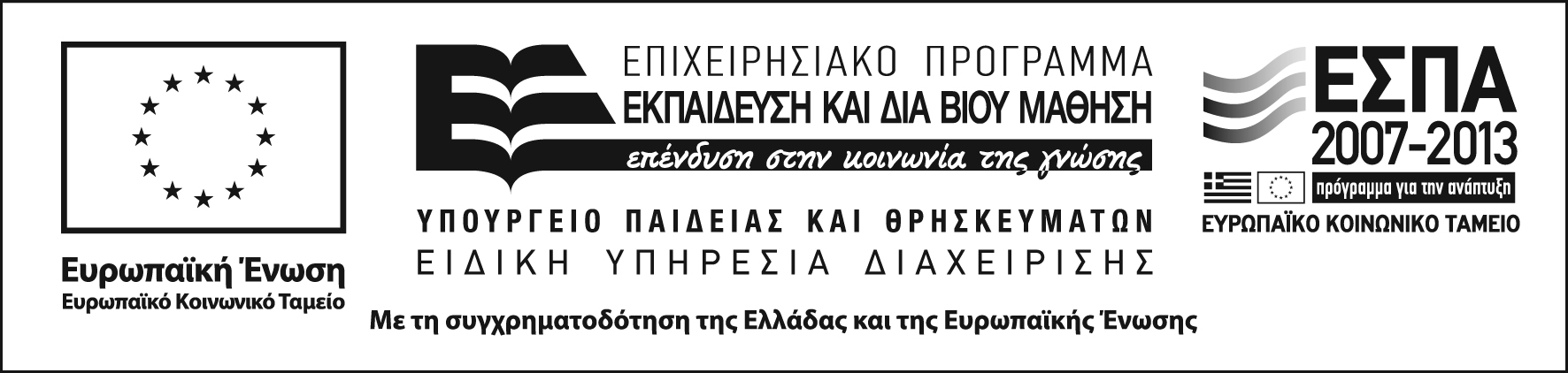 «Το έργο υλοποιείται στο πλαίσιο του Επιχειρησιακού Προγράμματος «Εκπαίδευση και Δια Βίου Μάθηση» και συγχρηματοδοτείται από την Ευρωπαϊκή Επιτροπή (Ευρωπαϊκό Κοινωνικό Ταμείο) και από Εθνικούς Πόρους»Πριν την υλοποίηση των ΕΠΠριν την υλοποίηση των ΕΠΕΠ.13-1 ΣΥΜΦΩΝΗΤΙΚΟ ΥΛΟΠΟΙΗΣΗΣ ΕΡΓΟΥ ΕΠ.13-3 Αίτηση Έγκρισης ανάθεσης καθηκόντων διδασκαλίας ΕΠ.13-4 Ωρολόγιο Πρόγραμμα Μαθημάτων του Σεμιναρίου ΕΠ.13-6 Εξώφυλλο Παραδοτέου (π.χ. για εκπαιδευτικό υλικό κα) ΕΠ.13-9 Συνοπτική έκθεση πεπραγμένων του ΣεμιναρίουΜετά την υλοποίηση των ΕΠΜετά την υλοποίηση των ΕΠΕΠ.9-1α ΕΝΤΥΠΟ ΔΗΛΩΣΗ ΣΤΟΙΧΕΙΩΝ ΑΜΕΙΒΟΜΕΝΟΥ/ΜΕΤΑΚΙΝΟΥΜΕΝΟΥ ΕΠ.9-2α Βεβαίωση εκτέλεσης ΔΙΔΑΣΚΑΛΙΑΣ και εντολή έκδοσης εντάλματος πληρωμής ΕΠ.9-2β Βεβαίωση εκτέλεσης έργου και εντολή έκδοσης εντάλματος πληρωμής ΕΠ.9-3 Βεβαίωση παραλαβής της Δήλωσης (Ν. 1256/82 άρθρο 6) ΕΠ.9-4 ΔΗΛΩΣΗ (Ν. 1256/82 άρθρο 6) ΕΠ.9-5 ΥΠΕΥΘΥΝΗ ΔΗΛΩΣΗ (άρθρο 8 Ν.1599/1986) ΕΠ.9-6 ΕΝΤΥΠΟ ΔΗΛΩΣΗΣ ΣΤΟΙΧΕΙΩΝ ΑΜΕΙΒΟΜΕΝΟΥ/ΜΕΤΑΚΙΝΟΥΜΕΝΟΥ ΕΠ.9-7 ΣΥΜΒΑΣΗ ΑΝΑΘΕΣΗΣ ΕΡΓΟΥ ΕΠ.9-8 Βεβαίωση ΠΡΟΟΔΟΥ ΦΥΣΙΚΟΥ ΑΝΤΙΚΕΙΜΕΝΟΥ ΕΠ.9-9 ΠΡΑΚΤΙΚΟ ΟΡΙΣΤΙΚΗΣ ΠΑΡΑΛΑΒΗΣ / ΠΙΣΤΟΠΟΙΗΣΗΣ ΕΡΓΟΥ/ΥΠΗΡΕΣΙΑΣ "ΤΟ ΠΑΝΕΠΙΣΤΗΜΙΟ ΑΙΓΑΙΟΥ, ΒΑΣΙΚΟΣ ΠΑΡΑΓΟΝΤΑΣ ΓΙΑ ΤΗΝ ΟΙΚΟΝΟΜΙΚΗ ΚΑΙ ΚΟΙΝΩΝΙΚΗ ΑΝΑΠΤΥΞΗ ΤΟΥ ΑΙΓΑΙΟΠΕΛΑΓΙΤΙΚΟΥ ΧΩΡΟΥ"Ιδρυματικός Υπεύθυνος:  Πάρις Τσάρτας ,Καθηγητής, ΠρύτανηςΕπιστημονική Επιτροπή Έργου:Επιστημονικός Υπεύθυνος Δράσης 0: Ιωάννης Κάλλας, Καθηγητής , Αντιπρύτανης Οικονομικού Προγραμματισμού και ΑνάπτυξηςΕπιστημονικός Υπεύθυνος Δράσης 1:   Ιωάννης Κάλλας, Καθηγητής , Αντιπρύτανης Οικονομικού Προγραμματισμού και ΑνάπτυξηςΕπιστημονικός Υπεύθυνος Δράσης 2: Χρυσή Βιτσιλάκη, Καθηγήτρια Επιστημονικός Υπεύθυνος Δράσης 3: Αγγελική Δημητρακοπούλου, Καθηγήτρια, Αντιπρύτανις  Έρευνας και Στρατηγικού ΣχεδιασμούΕπιστημονικός Υπεύθυνος Δράσης 4: Βασίλης Αγγελής, ΚαθηγητήςΕπιστημονικός Υπεύθυνος Δράσης 6: Νίκος Σουλακέλλης, Αναπληρωτής Καθηγητής , Αντιπρύτανης Ακαδημαϊκών Υποθέσεων και Φοιτητικής ΜέριμναςΕπιτροπή Διοίκησης Έργου:Πάρις Τσάρτας ,Καθηγητής, ΠρύτανηςΙωάννης Κάλλας, Καθηγητής , Αντιπρύτανης Οικονομικού Προγραμματισμού και ΑνάπτυξηςΔημήτρης Γαρδίκης, Προϊστάμενος Γραμματείας του ΕΛΕ 